В МКОУ «КСОШ №2» структурное отделение по дошкольному образованию прошел праздник, посвященный «Дню дошкольного работника», провела мероприятие музыкальный руководитель Семилеткина Надежда Александровна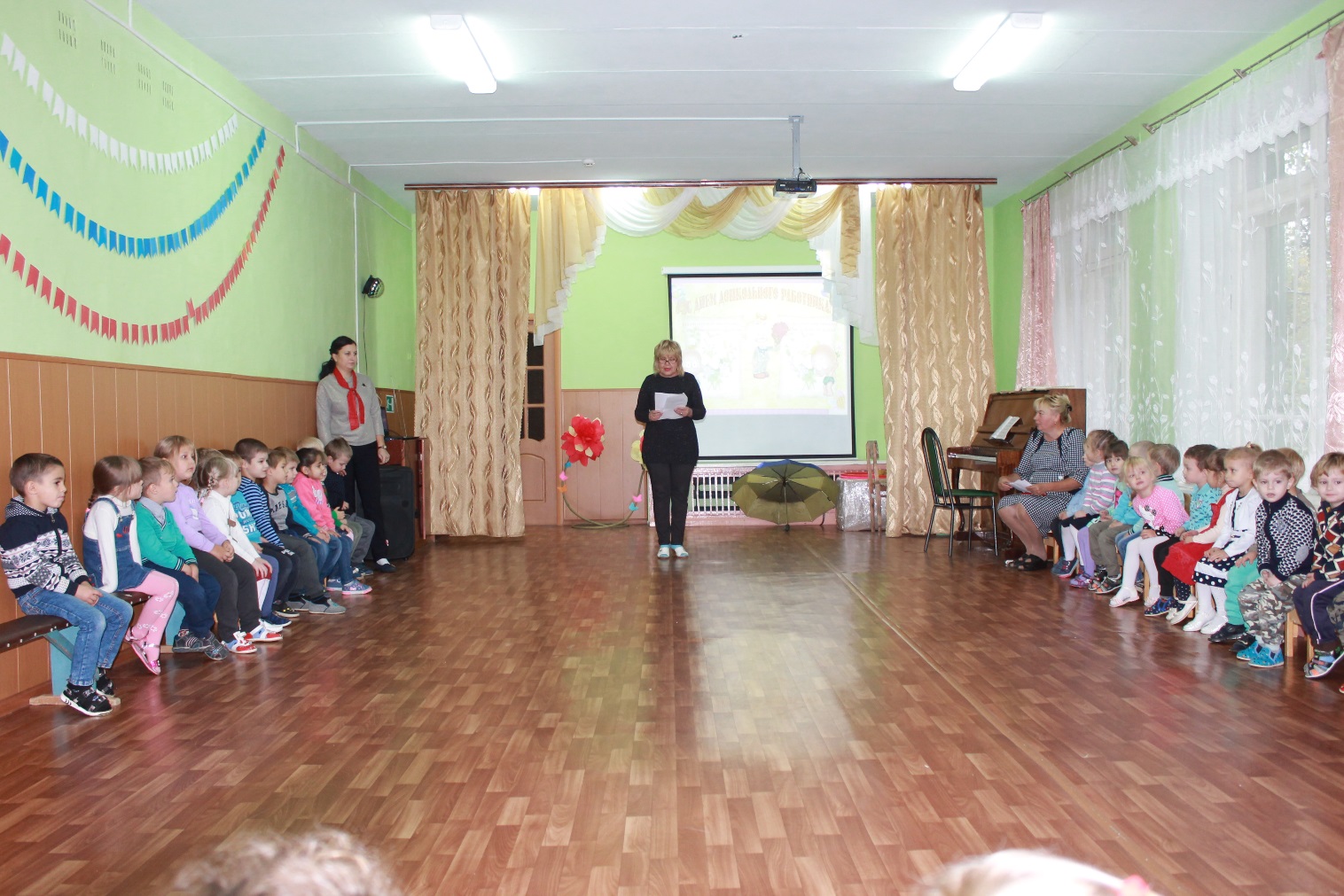 Танец «Прыг – скок»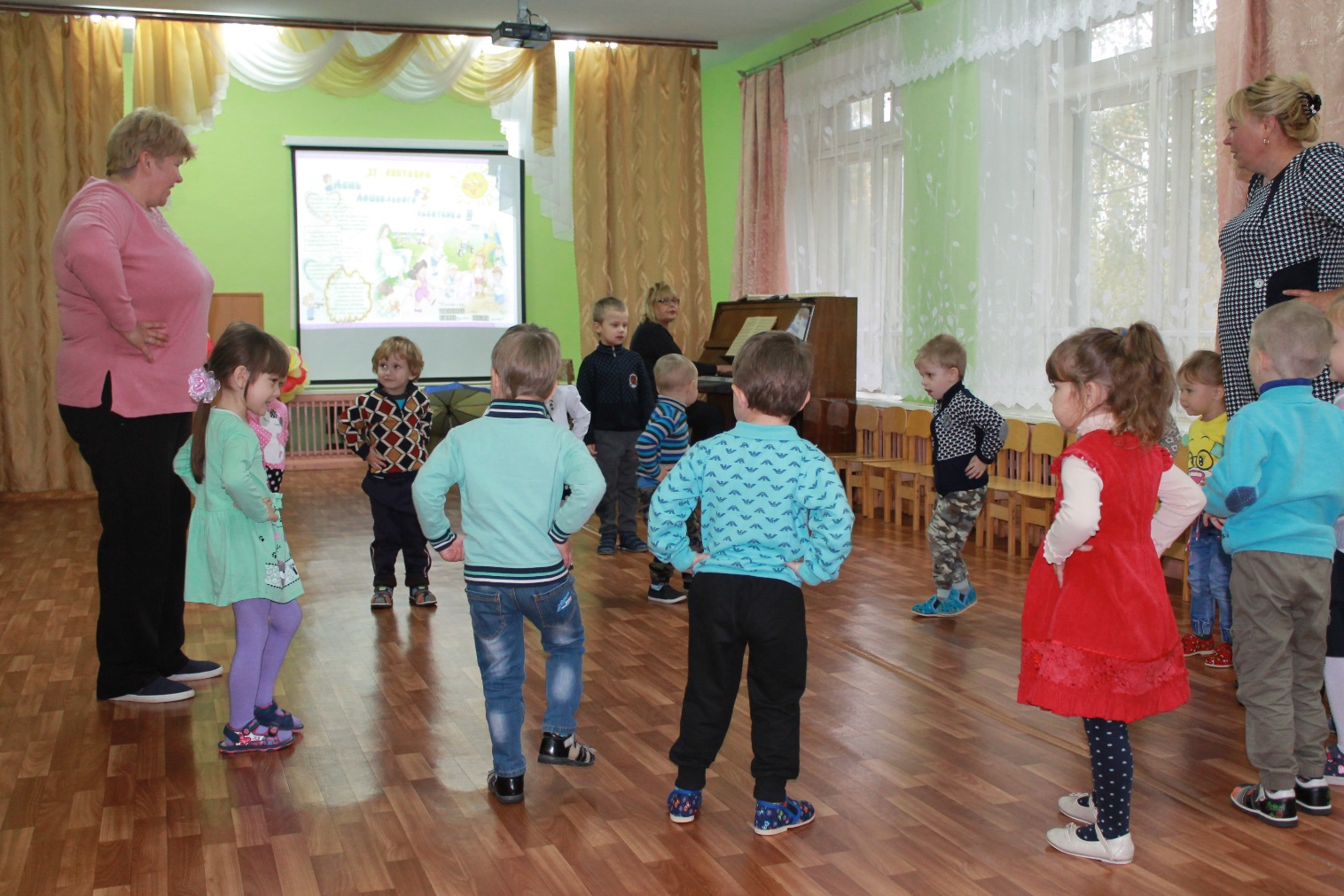 Парный танец «Лодочка»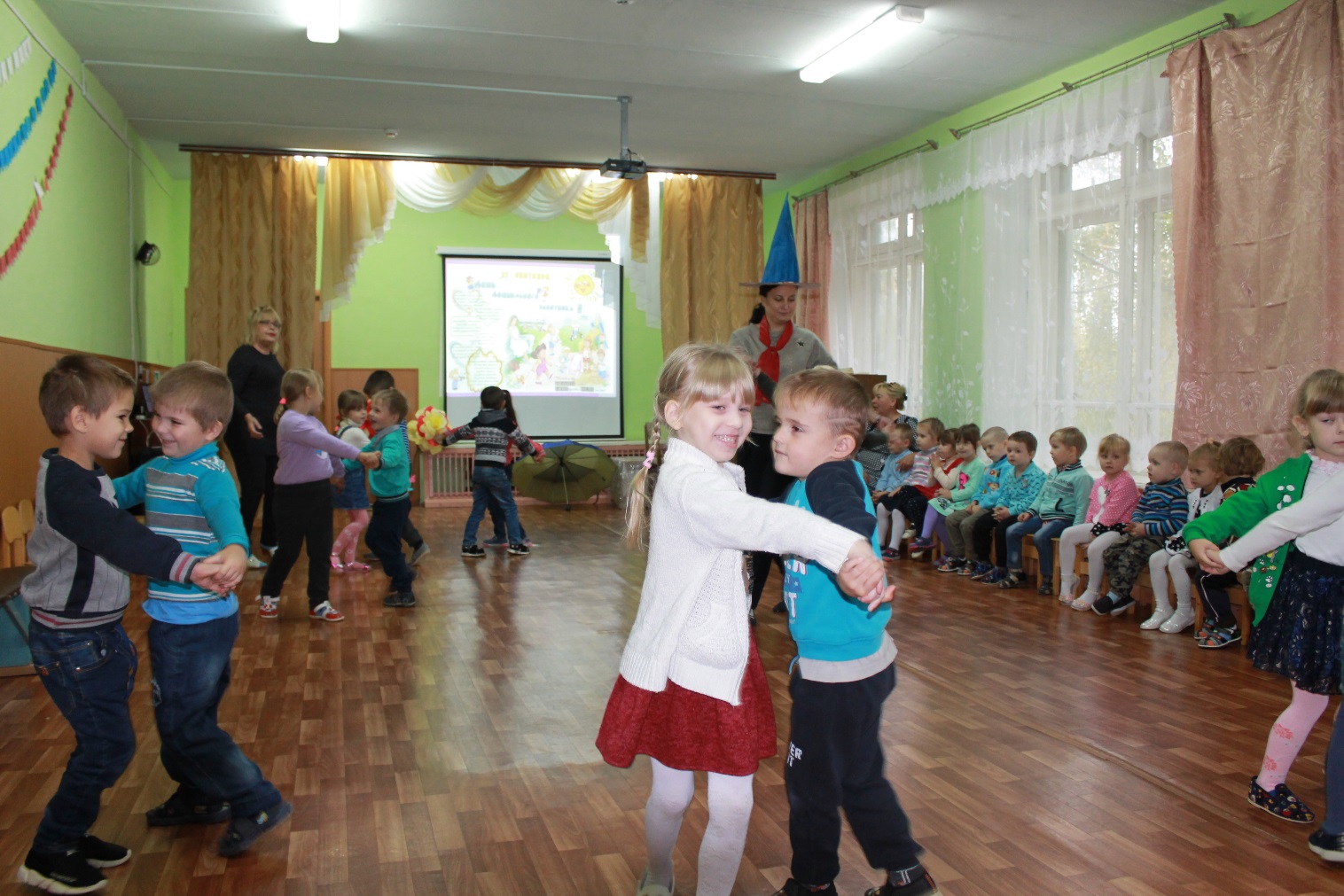 Фото праздника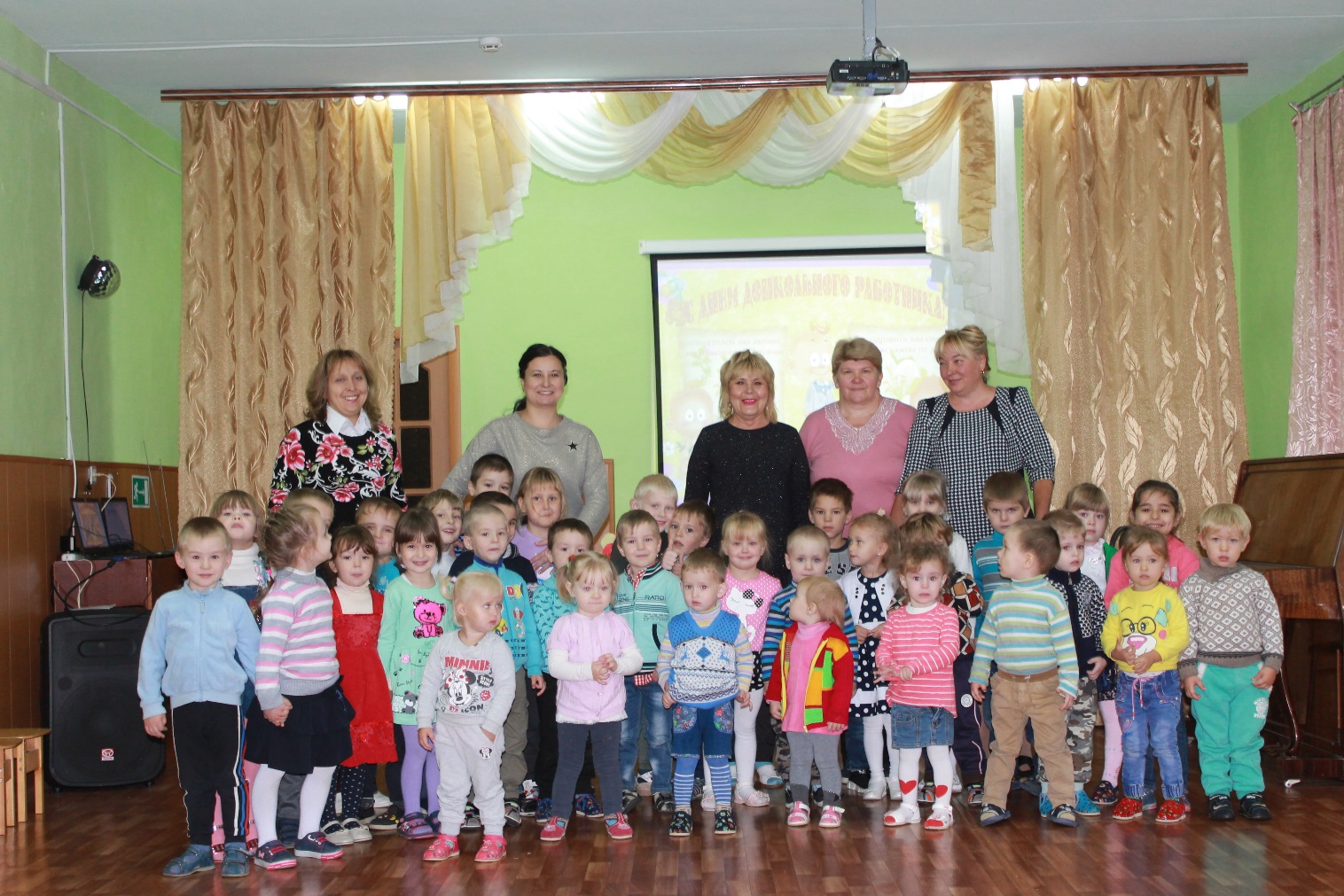 Дети поздравили своих любимых воспитателей с праздником Днем дошкольного работника!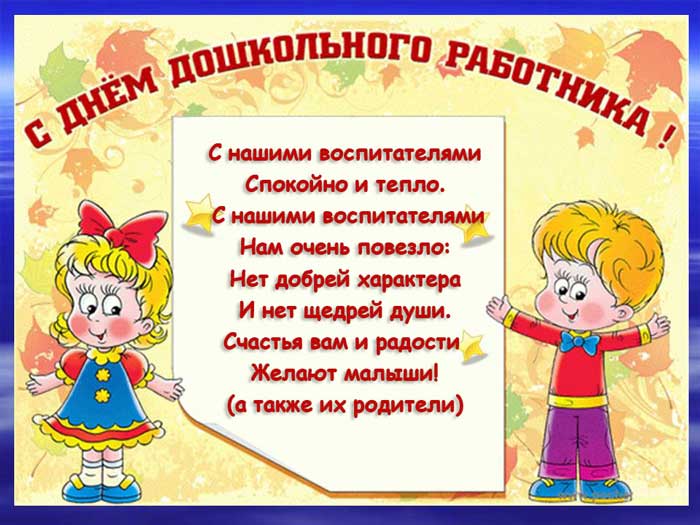 